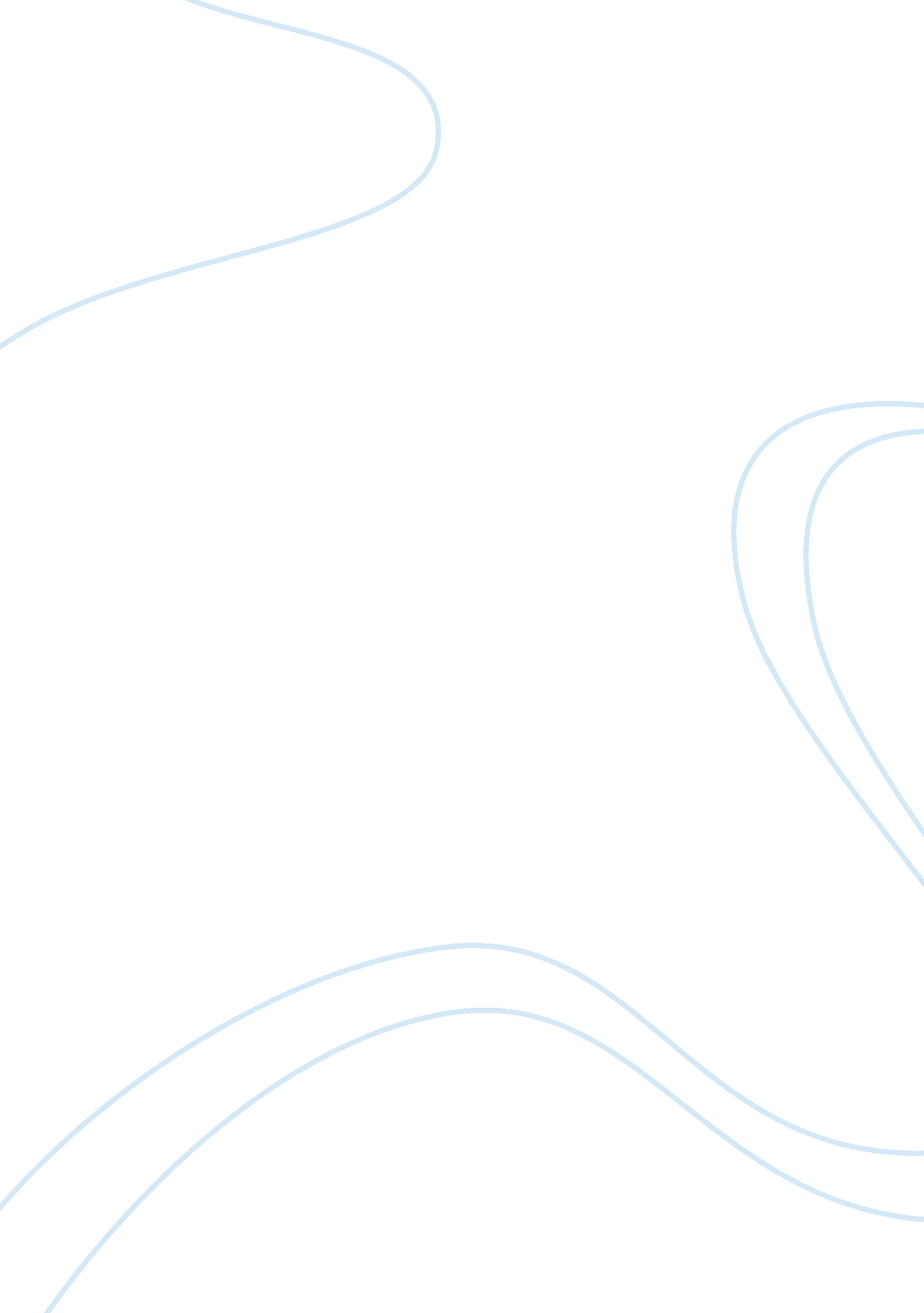 Corrigendum: stereovision combined with particle tracking velocimetry reveals adv...Health & Medicine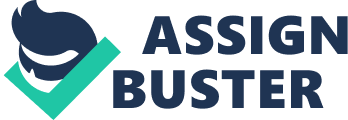 A Corrigendum on 
Stereovision Combined With Particle Tracking Velocimetry Reveals Advection and Uplift Within a Restraining Bend Simulating the Denali Fault by Toeneboehn, K., Cooke, M. L., Bemis, S. P., Fendick, A. M., and Benowitz, J. (2018). Front. Earth Sci. 6: 152. doi: 10. 3389/feart. 2018. 00152 “ Jeff Benowitz” was not included as an author in the published article. The author list has been updated accordingly. A correction has therefore been made to the Author Contributions statement appears below. “ KT performed the experiments, collected the data, and wrote first draft of the manuscript. MC, JB, and SB contributed conception and design of the study. KT developed the stereovision workflow and algorithm. MC developed the PTV processing algorithm. KT and MC performed the data analysis. MC and SB wrote sections of the manuscript. SB and JB provided geologic background on Denali fault and motivation for study. AF compiled thermochronology and modern day topographic uplift constraints for the Mount McKinley restraining bend. All authors contributed to manuscript revision, read, and approved the submitted version.” Furthermore, a correction has been made to the Funding statement: “ This work was supported partially by the National Science Foundation under Grant No. EAR 1250461 to SB and Grant No. EAR 1550133 to MC, and Grant No. EAR 1249885 to JB.” The authors apologize for these error and state that this does not change the scientific conclusions of the article in any way. The original article has been updated. 